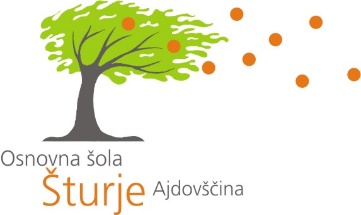 DODATEK HIŠNEMU REDU V ČASU IZVAJANJA POUKA PO Modelu B-OŠ(za preprečevanje širjenja okužbe s SARS-CoV-2)I. UVODUkrepi proti širjenju okužb so prednostno usmerjeni v:vzdrževanje zadostne medosebne razdalje in s tem v preprečevanje kapljičnega prenosa, v redno umivanje rok in čiščenje oz. razkuževanje površin in predmetov in s tem v preprečevanje kontaktnega prenosa. Z upoštevanjem vseh navedenih ukrepov bomo zmanjšali možnost za okužbo in s tem ščitili sebe in druge. Za pravilno izvajanje samozaščitnih ukrepov mora odgovornost prevzeti tudi vsak posameznik. Popolne varnosti ni. Za zaščito tako učencev kot zaposlenih pred okužbo s SARS-CoV-2 smo v šoli zagotovili primerne pogoje, delavce šole in učence pa smo seznanili z splošnimi higienskimi ukrepi, ki jih morajo tudi dosledno izvajati:V šolo lahko vstopajo le zdrave osebe; učenci, zaposleni oziroma obiskovalci.Redno in temeljito si umivamo roke z milom in vodo. V primeru, da voda in milo nista dostopna (npr. ob vhodu v šolo in na kombiju), si roke razkužimo z namenskim razkužilom za roke. Razkužilo za roke je namenjeno samo zunanji uporabi.  Umivanje ali razkuževanje rok je obvezno po vsakem prijemanju kljuk (vstopanje in izstopanje iz učilnice, pri odhodu na stranišče ali prihodu iz stranišča), ograje stopnišča ali po dotikanju drugih površinNe dotikamo se obraza (oči, nosu in ust) z nečistimi/neumitimi rokami. Upoštevamo zadostno medosebno razdaljo, vsaj 1,5 do 2 metra. Upoštevamo pravila higiene kašlja (preden zakašljamo/kihnemo, si pokrijemo usta in nos s papirnatim robčkom ali zakašljamo/kihnemo v zgornji del rokava). Papirnat robček po vsaki uporabi odvržemo med odpadke in si nato temeljito umijemo roke z milom ter vodo.Zaprte prostore večkrat dnevno temeljito prezračimo - priporočeno po vsaki uri. V šolske prostore razen učencev in zaposlenih ne vstopa nihče. Najavljene osebe morajo obvezno nositi obrazno masko in si ob prihodu v šolo razkužiti roke. Šola vodi evidenco zunanjih obiskovalcev.Pogovorne ure starši opravijo preko telefona, elektronske pošte ali videoklica.Roditeljski sestanki se organizirajo na daljavo; preko elektronske pošte (korespondenčno) ali video konferenc. Izjemoma, z dovoljenjem ravnatelja, se roditeljski sestanki (do 50 oseb) lahko izvajajo na šoli z upoštevanjem vseh higienskih in varnostnih ukrepovOrganizirajo šolske prireditve, kjer je zagotovljeno, da se učenci posameznih razredov ne mešajo med seboj in je med njimi zagotovljena varnostna razdalja.Javnih dogodkov (prireditev) ne organiziramo in zaželeno je, da se takih dogodkov tudi ne udeležujemo.Učenci in zaposleni v vseh prostorih šole in površinah ob šoli (igrišče, dvorišče ipd. ) upoštevajo zadostno medsebojno razdaljo, ki znaša vsaj 1,5 do 2 metra.II. HIŠNI RED 1. Prihod v šolo Priporočamo, da učenci pridejo v šolo peš, s kolesom ali z individualnim prevozom s starši. Učenci vozači bodo prišli v šolo z organiziranim prevozom s šolskim avtobusom. Učenci, ki so vključeni v jutranje varstvo, prihajajo v šolo med 6.00 in 8.00. Ostali učenci pridejo v šolo ob 8.10. 2. Vstop v šolsko stavbo V šolsko stavbo lahko vstopajo le zdravi učenci, učitelji in drugo osebje šole, ki so brez znakov akutne okužbe dihal. Stranski vhodUčence 1. razreda matične šole starši pospremijo do stranskega vhoda v šolo. Otrok vstopi v šolsko stavbo samostojno brez spremstva staršev. Pri tem vhodu vstopajo v šolo tudi učenci 2. in 3. razreda.Učenci 3. razreda pridejo in vstopijo v šolo ob 8.05.Učenci 2. razreda in ostali prvošolci, ki ne obiskujejo jutranjega varstva, pridejo in vstopijo v šolo ob 8.10.Dežurni učitelj je pri vhodu ob 7.40.Glavni vhodUčenci od 4. do 9. razreda vstopajo v šolo skozi glavni vhod.Učenci 4. in 5. razredov pridejo in vstopijo v šolo ob 8.05.Učenci 6. in 7. razredov pridejo in vstopijo v šolo ob 8.10.Učenci 8. in 9. razredov pridejo in vstopijo v šolo ob 8.15.Dežurni učitelj, ki je v avli ob 7.15 poskrbi, da vsak učenec vstopi v šolo posamezno, učenci si ob vhodu razkužijo roke ter vseskozi upoštevajo varnostno razdaljo 1,5 do 2 metra. V garderobi se preobujejo in se po najkrajši poti se napotijo do svoje učilnice.Učitelji dežurajo po razporedu, ki ga pripravi pomočnica ravnateljice. Naloge dežurnega učitelja: nadzira prihod učencev v šolo, nadzira gibanje učencev po skupnih površinah in izvajanje varnostnih ukrepov. Tudi delavci šole vstopajo v šolo posamično in si ob vhodu razkužijo roke.3. Jutranje varstvo Jutranje varstvo je organizirano le za učence 1. razreda. Potekalo bo v učilnici številka 4.4. VozačiVozači iz Budanj in Dolge Poljane pridejo v šolo ob 7.30. V šolo vstopajo posamezno in si ob vhodu razkužijo roke, nato pa se v garderobi preobujejo. Na začetek pouka počakajo v eni izmed učilnic skupaj z dežurnim učiteljem ali v avli.Po pouku vozači prav tako počakajo v učilnici z dežurnim učiteljem. Upoštevajo varnostno razdaljo. Tisti, ki kosijo, gredo na kosilo in upoštevajo higienska pravila v jedilnici.5. Pravila vedenja v učilnicah Pred začetkom pouka so vrata učilnic odprta, da se učenci in delavci šole čim manj dotikajo kljuk. V vsaki učilnici so milo in papirnate brisačke. Med poukom se učilnica večkrat prezrači. Okna odpira in zapira lahko samo učitelj. V učilnicah, kjer bo potekalo podaljšano bivanje, se učilnice dodatno razkužujejo pred vstopom učencev iz drugih skupin. 6. PoukUčenci imajo pouk v matični učilnici. Učenci imajo lahko pouk tudi v specializiranih učilnicah, ki se jih po uporabi skupine razkuži. V tako učilnico gredo samo v spremstvu učitelja.Pouk športa se lahko izvaja v telovadnici. Učenci od 1. do 5. razreda garderob ne uporabljajo.Za ostale učence se garderobe po vsaki uporabi razkužijo.Razširjeni program se izvaja v celoti. Če je le mogoče, so v skupinah le učenci enega razreda, zato se pouk za posamezno skupino izvaja tudi na 14 dni. Šola vodi natančno evidenco učencev.Ob suhem vremenu naj se pouk športa izvaja na zunanjih igriščih.Individualna in skupinska pomoč ter dodatna strokovna pomoč se izvaja ob upoštevanju vseh higienskih ukrepov za preprečevanje virusa. Učitelj razkuži delavno površino in nosi zaščitno masko, če ne more upoštevati priporočila glede varnostne razdalje.Ekskurzije in šole v naravi se bodo izvajale glede na razmere na destinaciji, kamor bi učenci odšli. Dnevi dejavnosti se izvajajo v šoli. Potrebno je zagotoviti ločenost skupin.Delavci šole v času pouka na šoli nosijo zaščitno masko, ko ne morejo zagotoviti varnostne razdalje 1,5 do 2 metra.7. PrehranaMalicajo v učilnicah. Malico za učence od 1. do 5. razreda prinesejo pred učilnico kuharice.Reditelji ostalih razredov gredo po malico v kuhinjo.Kosilo se za učence od 1. do 5. razreda deli po urniku. Učenci v jedilnici ohranjajo varnostno razdaljo.Učenci od 6. do 9. razreda se vključujejo glede na njihov urnik (izbirni predmeti, varstvo vozačev, konec pouka). Ko čakajo na kosilo v vrsti, nosijo zaščitno masko.Pri kosilu so navzoči dežurni učitelji, ki nosijo zaščitno masko.Ukrepi:Pred in po malici si učenci v učilnici temeljito umijejo roke z milom. Pri tem pazijo, da se ne dotikajo ostalih površin. Pred malico in po njej mizo počistijo. Pred malico mizo pogrnejo s papirnato serveto. Malico učencem servira učitelj, ki si je pred tem temeljito umil roke z milom. Razkužijo se mize pred malico in po njej.Pred kosilom si učenci temeljito umijejo roke z milom. Učenci kosijo v jedilnici, kamor gredo v koloni v spremstvu učitelja. Na hodniku in v jedilnici učenci upoštevajo medsebojno varnostno razdaljo. Vsak učenec sedi pri mizi na označenem mestu. Po vsaki skupini učencev se vse mize in stoli v jedilnici razkužijo. 7. Šolska knjižnicaŠolska knjižnica deluje  z upoštevanjem higienskih ukrepov za preprečevanje širjenja virusa.8. Pravila vedenja na hodnikih in dvorišču šole ter uporaba sanitarij Med odmori učenci ne zapuščajo učilnic brez nadzora učiteljev. Ob suhem vremenu bodo posamezni oddelki v spremstvu učitelja odšli na zunanje igrišče. Urnik rekreativnega odmora bo uredila pomočnica ravnateljice. Učenci naj tudi pred šolo, na šolskem dvorišču, upoštevajo varnostno razdaljo.Vsaka skupina ima določene sanitarije, ki jih lahko uporablja. Učenci uporabljajo sanitarije, ki so v nadstropju, v katerem imajo matične učilnice. V pritličju uporabljajo vzhodne sanitarije učenci 1. in 2. razreda, zahodne pa ostali, ki imajo v pritličju pouk.Priporočeno je, da se vrata sanitarij odpirajo s komolci oziroma s pomočjo čiste papirnate brisačke. V sanitarijah je vedno na voljo milo in papirnate brisačke. Čistilke sanitarije večkrat dnevno razkužijo. Sanitarij med krajšimi in glavnim odmorom ne uporabljajo.Ko se gibljemo po hodnikih, upoštevamo desno pravilo.9. Ob koncu pouka, zapuščanje šolske stavbeUčenci od 1. do 5. razreda gredo po pouku v skupino podaljšanega bivanja ali k interesni dejavnosti. Pri večini interesnih dejavnosti so učenci ločeni po razredih.Učenci od 6. do 9. razreda gredo po pouku k izbirnim predmetom, k varstvu vozaču ali domov. Ko učenci zapustijo učilnico, na hodniku in avli do izstopa iz šole nosijo zaščitno masko.Učenci, ki gredo domov, se preobujejo in takoj zapustijo šolsko stavbo.10. Ko se učenec slabo počutiČe strokovni delavec šole v času pouka ugotovi, da se učenec ne počuti dobro, učenca odpelje v poseben prostor in o tem obvesti starše (ali to naredi svetovalna delavka ali pomočnica ravnateljice), ki učenca prevzamejo.11. Čiščenje prostorov šole V času izvajanja pouka se šolske prostore redno čisti in razkužuje. Najmanj 1-krat dnevno je potrebno temeljito čiščenje prostorov, kjer se nahajajo učenci in zaposleni. Koši za smeti morajo biti izpraznjeni vsaj 1-krat na dan. Vreče v koših, v katere se odlagajo odstranjene obrazne maske, morajo biti ob odstranitvi zavezane, vložene še v eno vrečo in opremljene z datumom zaprtja. Na nedostopnem mestu naj bodo shranjene vsaj 72 ur. Površine in predmete, ki se jih pogosteje dotika, se razkuži večkrat dnevno. III. VELJAVNOST DODATKA K HIŠNEMU REDU Ta dodatek k hišnemu redu je pripravljen v skladu z navodili iz publikacije Vzgoja in izobraževanje v RS v razmerah, povezanih s Covid-19 (Modeli in priporočila), ki so jo ob začetku šolskega leta skupaj izdali MIZŠ, ZRSŠ in NIJZ.Velja do preklica izvajanja pouka po Modelu-B OŠ.Ajdovščina, 28. 8. 2020Lea Vidmar, ravnateljica